Council of Biomedical Graduate Students12/13/2018 Meeting MinutesLocation:  HEB 233Start Time: 5:00pmPresent:Cara DeAngelis, PresidentJosh Breidenbach, Vice PresidentAmit Chougule, TreasurerDeepti Gurung, Publicist Bri Zellner, MMI RepChrysan Mohammed, MOME RepKelsey Murphy, NND RepRobin Su, MD PhD RepRajan Paudel, BIPG RepI. Call to OrderII. Old BusinessIII. New Business2019 GRF:We decided to extend the oral registration deadline to the same as the poster deadline – Jan. 18th, 2019We didn’t really discuss anything else, just delved into making stockings, so these things need discussed at the next meetingDraw 12 participants for Oral presentationIn touch with Dr. Janet Iwasa for travel reservationsNeed to schedule simulation tour for her visit GRF ResponsibilitiesGSA funding request for GRFRoom reservation mostly done2020 GRF speaker –Dr. Nahum Sonenberg-  Need to pick dates for 2020 GRF Decorate Stockings!Put names on eachStuff with candyPost on doorsStockings were ordered in November by Kandace from amazon.  Thank you Kandace! https://www.amazon.com/LimBridge-Mini-Christmas-Stockings-Decorating/dp/B01MAUBCXA/ref=sr_1_3?ie=UTF8&qid=1541458001&sr=8-3&keywords=mini%2Bchristmas%2Bstockings&th=1We separated into groups, added names to stockings with sharpies and lab tape, and added mini candy canes, mints, reeses chocolate kisses and a message saying, “Don’t forget to register for GRF – Happy Holidays, CBGS” Cara spent $23.88 on candy from Walmart (12/11/2018, copy of receipt given to Michelle Lindhorst)We actually were short a few stockings and sacrificed a few of the CBGS members so that other students could get them.  The list was missing Masters BIPG and Masters first years.We put first year PhD student stockings in the room they have an exam tomorrow – HBSB 188List we followed is below.    If someone wasn’t listed or was no longer around, we added or removed them from the list. 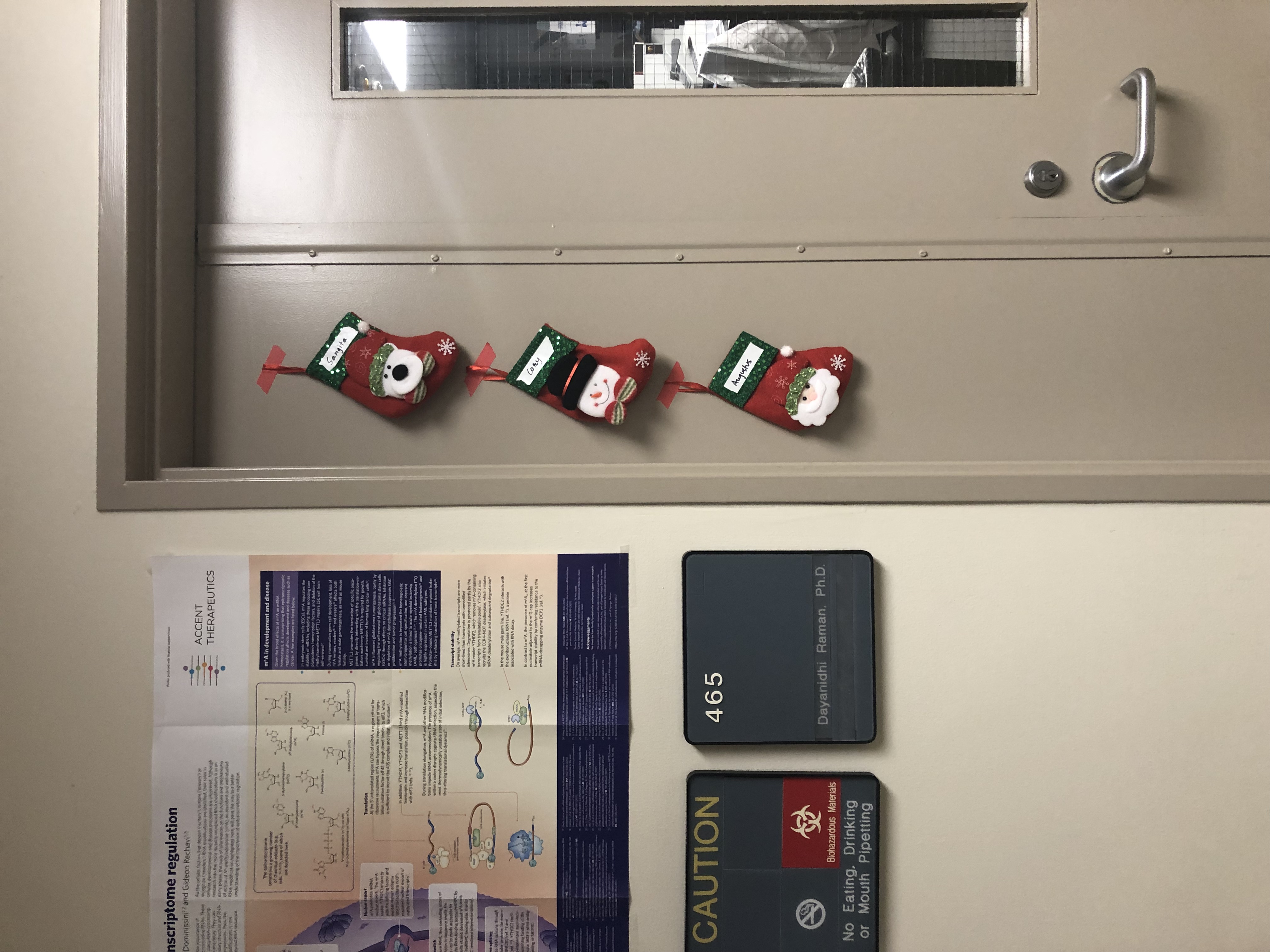 Next Meeting – January 17th 2019IV. AdjournmentEnd Time: 5:35-6:00pmPhD studentsBeg of Award Yr #?Name TrackadvisorAbokor, Ahmed MOME1Hamoud, Abdul-RizaqMOME1Harberson, Mitchell MOME1Breidenbach, Joshua MMIHaller/Kennedy1Chakravarty, Sukanya MMI1 Marino, Maxim MMI1Odeh, Hussain MMI1Tully, Brenden MMI1Fernado, Veani Roshale CNBI1(Jackson) Huang, Caoquinglong CNBI1Abel, Mackezie NNDI1Alganem, KhaledNNDI1Alnafisah, RawanMOME1Bhattacharjee, SayaniCNBINadiminty2Sugumaran Manon, SmrithiMMIMFerreira2Golonka, RachelMOMEVijay-Kumar2Edwards, JonnelleMOMEWenceslau, Cammilla2Ashraf, UsmanMOMEKumurasamy3Baroi, SudiptaMOMELecka-Czernik3Howard, CoryCNBIRaman3Letson, JoshuaCNBIFuruta3Mohammed, ChrysanMOMEKennedy3Sherman, ShermelMOMEHill3Sridharan, SangitaCNBIRaman3Syed, IrumMMIMWooton3Walia, YashnaCNBIFuruta3Fout, KelseyMOMEGupta3Chougule, AmitMOMELecka-Czernik4Craig, DanielCNBIWilley4Tilley, AugustusCNBIRaman4Subramanian, GayatriMMIMChattopadhyay4Chen, JinMMIMFerreira4Lad, ApurvaMMIMKennedy4Zellner, Briana C.MMIMHuntley4Khalaf, Fatimah KareemMOMEKennedy4Zhang, ShungangMOMEHaller4Chakraborty, SorojMOMEBina Joe4Murphy, KelseyNNDIPark 4Kalpana, GardiyawasamCNBIYeung5Al-Khudhair, AhmedMOMEJaume5Moledina, Muhammed SaadMMIMWooten5Deangelis, CaraMMIMMatson5Fan, XiaomingMOMETian6Saul, JessicaMMIMMatson6Blaker, AmandaNNDiYamomoto6Nicholas HenkelNNDMD/PhD Med school yr 1Shumin FanMD/PhD Med school yr 2Justin FrancoMD/PhD Med school yr 3Michael McHughMD/PhD Med school yr 4Creeden, JustinNSND MD/PhDBrunicardi/Shi-he Liu1Moore, SaraCNBI MD/PhDFerreira1Becker, KatherynCNBI MD/PhDEisenmann1Gorden, DarrenMOME   MD/PhDHinds2Su, RobinCNBI MD/PhDKennedy2Harless, NicoleNSND MD PhDX. Wang2Dolin, HallieMMIMPan4Galla (McMasters), SarahMOMEJoe4Meikle, ClaireMMIMWorth4MSBS studentsGurung, DeeptiBIPGBlunenthalPaudel, RajanBIPGFedorovKaur, PrabhjotBIPGKhuderLasisi, Oluwatobi Ganiu (Tobi)BIPGKhuderPeter, CaraMMIMChakravarti